APPLICATION FOR CERTIFICATE COURSE IN AGRIBUSINESS MANAGEMENT – 2019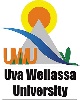         Application No. Department of Export Agriculture – Uva Wellassa University of Sri LankaName in Full (BLOCK LETTERS)Name with InitialsTick the relevant cage		Rev. 		Mr. 		Mrs. 	Miss. Date of Birth	N.I.C. NoNationalityPermanent AddressContact DetailsEducational QualificationsExperienceOther QualificationsI hereby certify that the above information is true and correct, I’m aware that my candidature may cancelled if the information provided by me found false or incorrect.  Date								 Signature of ApplicantMobileTelephoneE-mail